Egalité, qu’en penses-tu ?Concours créatifModèle mème 6Crée ton mèmePour modifier le texte, sélectionne le texte d’exemple, supprime-le et rédige le tien à la place.Si tu préfères créer ton mème à la main : sélectionne le texte, supprime-le et imprime le document. Tu pourras écrire ton texte au-dessus à gauche et au-dessous à droite de l’image.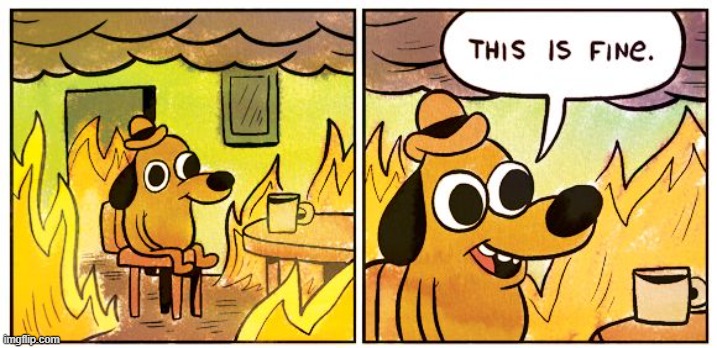 